                     ҠАРАР                                                                                          РЕШЕНИЕ23 ноябрь  2022 й.                                  № 170                                23 ноября  2022 г.Об утверждении Положения о порядке проведения опросаобщественного мнения в сельском поселении Кызыльский   сельсовет муниципального района Альшеевский  район Республики БашкортостанВ соответствии с Конституцией Российской Федерации, руководствуясь Федеральным законом от 06.10.2003 №131-ФЗ «Об общих принципах организации местного самоуправления в Российской Федерации», Уставом сельского поселения Кызыльский   сельсовет муниципального района Альшеевский   район Республики Башкортостан, Совет сельского поселения Кызыльский   сельсовет муниципального района Альшеевский  район Республики Башкортостан решил:Утвердить Положение о порядке проведения опроса общественного мнения в сельском поселении Кызыльский   сельсовет муниципального района Альшеевский  район Республики Башкортостан согласно приложению к настоящему решению.  Признать утратившим силу решения Совета сельского поселения Кызыльский сельсовет муниципального района Альшеевский район Республики Башкортостан от 13 июня 2008 года  №60 «Об утверждении Положения о порядке назначения  и проведения опроса граждан».Обнародовать данное решение на информационном стенде в здании администрации сельского поселения Кызыльский   сельсовет по адресу: 452116, Республика Башкортостан, Альшеевский  район, с.Тавричанка, ул.Гагарина, д. 15   и разместить в сети общего доступа «Интернет» на официальном сайте:  https://sp-kizil.ru/Контроль исполнения решения возложить на постоянную комиссию по социально-гуманитарным вопросам.Глава сельского поселения                                          Р.Ф.ИскандаровПриложение к решению Совета сельского поселенияКызыльский   сельсовет муниципального района Альшеевский район Республики Башкортостан от 23 ноября   2022  года № 170 Положениео порядке проведения опроса общественного мнения в сельском поселении Кызыльский   сельсовет муниципального района Альшеевский  район Республики Башкортостан1. Общие положения1.1. Настоящее Положение разработано в соответствии с Конституцией Российской Федерации, Федеральным законом от 06.10.2003 №131-ФЗ «Об общих принципах организации местного самоуправления в Российской Федерации», Уставом сельского поселения Кызыльский   сельсовет муниципального района Альшеевский  район Республики Башкортостан и устанавливает порядок назначения, подготовки, проведения и определения результатов опроса граждан на территории сельского поселения Кызыльский   сельсовет муниципального района Альшеевский  район Республики Башкортостан (далее – сельское поселение) или на части его территории.1.2. Опрос является формой непосредственного участия населения в осуществлении местного самоуправления в целях решения вопросов местного значения.1.3. Опрос граждан проводится для выявления мнения населения и его учета при принятии решений органами местного самоуправления и должностными лицами местного самоуправления сельского поселения, а также органами государственной власти Республики Башкортостан.1.4. В опросе граждан имеют право участвовать жители сельского поселения, обладающие избирательным правом (далее - участники опроса). В опросе граждан по вопросу выявления мнения граждан о поддержке инициативного проекта вправе учувствовать жители сельского поселения или его части, в которых предлагается реализовать инициативный проект, достигшие шестнадцатилетнего возраста. 1.5. Жители сельского поселения участвуют в опросе непосредственно, за исключением случаев, установленных настоящим Положением. Каждый участник опроса имеет только один голос.1.6. Участие в опросе является свободным и добровольным. Никто не может быть принужден к выражению своего мнения и убеждений или отказу от них. Какие-либо прямые или косвенные ограничения прав граждан на участие в опросе в зависимости от пола, расы, национальности, происхождения, имущественного и должностного положения, отношения к религии, убеждений, принадлежности к общественным объединениям запрещаются.1.7. Подготовка, проведение и установление результатов опроса основывается на принципах законности, открытости, гласности, объективности, научной обоснованности, строгого письменного учета  результатов опроса и возможности их проверки.1.8. Мнение граждан, выявленное в ходе опроса, носит для органов местного самоуправления и должностных лиц местного самоуправления сельского поселения, а также органов государственной власти Республики Башкортостан рекомендательный характер. 1.9. Опрос может проводиться на всей территории сельского поселения или на части его территории.1.10. Для целей, указанных в п. 1.3 настоящего Положения, опрос проводится:-по вопросам местного значения сельского поселения;-при принятии решений об изменении целевого назначения земель сельского поселения для объектов регионального и межрегионального значения;-для выявления мнения граждан о поддержке инициативного проекта.1.11. Опрос может проводиться с помощью следующих методов:-интервьюирование и (или) анкетирование в течение одного или нескольких дней с дальнейшим анализом и обобщением данных;-тайное или поименное голосование в течение одного или нескольких дней с обобщением полученных данных;-размещения опроса общественного мнения на официальном сайте сельского поселения Кызыльский   сельсовет муниципального района Альшеевский  район Республики Башкортостан.1.12. Интервьюирование и (или) анкетирование, поименное голосование проводятся по опросным листам в пунктах проведения опроса (далее – пункт опроса) и (или) по месту жительства участников опроса. Опрос, проводимый методом тайного голосования, проводится по опросным листам только в пунктах опроса.2. Порядок назначения опроса2.1. Опрос граждан проводится по инициативе:-Совета сельского поселения Кызыльский   сельсовет муниципального района Альшеевский  район Республики Башкортостан или главы сельского поселения - по вопросам местного значения;-органов государственной власти Республики Башкортостан – для учета мнения граждан при принятии решений об изменении целевого назначения земель муниципального образования для объектов регионального и межрегионального значения;-жителей сельского поселения или его части, в которых предлагается реализовать инициативный проект, достигших шестнадцатилетнего возраста,- для выявления мнения граждан о поддержке данного инициативного проекта.2.2. Решение о назначении опроса граждан принимается Советом сельского поселения Кызыльский   сельсовет муниципального района Альшеевский  район Республики Башкортостан (далее – Совет сельского поселения). Для проведения опроса граждан может использоваться официальный сайт сельского поселения в информационно-телекоммуникационной сети «Интернет». В решении Совета сельского поселения о назначении опроса граждан устанавливаются:-дата и сроки проведения опроса;-формулировка вопроса (вопросов), предлагаемого (предлагаемых)при проведении опроса граждан;- методика проведения опроса;- форма опросного листа;-минимальная численность жителей сельского поселения, участвующих в опросе;-порядок идентификации участников опроса в случае проведения опроса граждан с использованием официального сайта сельского поселения в информационно-телекоммуникационной сети «Интернет».2.3. В целях организации проведения опроса Совет сельского поселения формирует комиссию по проведению опроса (далее – комиссия). Состав комиссии и дата первого заседания определяются решением Совета сельского поселения.2.4. На первом заседании комиссия избирает из своего состава председателя комиссии, заместителя (ей) и секретаря комиссии.2.5. Полномочия комиссии:-не позднее, чем за 10 дней до даты (даты начала) опроса организует информирование жителей о содержании решения Совета сельского поселения о назначении опроса граждан, месте нахождения комиссии, пунктах опроса;-утверждает количество и местонахождение пунктов опроса;-оборудует пункты опроса;-устанавливает сроки и порядок проведения агитации заинтересованными лицами;-обеспечивает изготовление опросных листов;-организует мероприятия по проведению интервьюирования и (или) анкетирования, голосования участников опроса в соответствии с установленным настоящим Положением порядком;-обобщает данные с целью установления результатов опроса;-взаимодействует с органами государственной власти Республики Башкортостан, органами местного самоуправления, общественными объединениями и представителями средств массовой информации по вопросам, связанным с реализацией настоящего Положения;-осуществляет иные полномочия в целях реализации настоящего Положения.2.6. Полномочия комиссии прекращаются после официальной передачи результатов опроса Совету сельского поселения.2.7. Администрация сельского поселения Кызыльский   сельсовет муниципального района Альшеевский  район Республики Башкортостан (далее – Администрация сельского поселения) обеспечивает комиссию необходимыми помещениями, материально-техническими средствами, осуществляет контроль за расходованием средств местного бюджета, выделенных на проведение опроса.2.8. При проведении опроса для выявления мнения жителей используются опросные листы.2.9. В опросном листе, предназначенном для голосования, точно воспроизводится текст вопроса и возможные варианты волеизъявления участника опроса, под которыми помещаются пустые квадраты для соответствующих отметок. В опросном листе для интервьюирования или анкетирования такие варианты не указываются, а участнику опроса предлагается высказать свое   мнение по существу вопроса. Вопросы должны быть сформулированы четко и ясно, не допускать возможности их различного толкования. При предложении нескольких вопросов они включаются в один опросный лист, последовательно нумеруются и отделяются друг от друга горизонтальными линиями. Альтернативные редакции какого-либо текста, части текста вынесенного на опрос проекта муниципального правового акта также последовательно нумеруются.2.10. Опросный лист, применяемый для поименного голосования, должен иметь свободное место для внесения данных об участнике опроса:-фамилия, имя, отчество опрашиваемого лица;-адрес постоянного (преимущественного проживания);-серия, номер паспорта или заменяющего его документа;-иные сведения в соответствии с решением Совета сельского поселения.Данные об участнике опроса вносятся им самостоятельно и добровольно.2.11. Опросный лист для голосования и анкетирования должен содержать разъяснения о порядке его заполнения.3. Порядок проведения опроса3.1. Заинтересованным лицам должно быть предоставлено равное право на выступление в поддержку своих взглядов и убеждений до даты опроса. В период проведения опроса агитация запрещается.3.2. При проведении поименного голосования или анкетирования участнику опроса выдается опросный лист.3.3. Заполненные опросные листы опускаются участниками опроса в ящик для сбора данных опроса. Число ящиков для сбора данных опроса определяется комиссией.3.4. В случае если участник опроса считает, что при заполнении опросного листа совершил ошибку, он вправе обратиться за повторной выдачей опросного листа взамен испорченного. Испорченный опросный лист погашается.3.5. Тайное голосование при опросе проводится в пунктах опроса, где должны быть специально оборудованы места для тайного голосования и установлены ящики для голосования.3.6. Если член комиссии пытается повлиять на волеизъявление  участников опроса, он немедленно отстраняется от участия в ее работе. Решение об этом принимается комиссией.3.7. Опрос по месту жительства участников опроса проводится лицами, наделенными соответствующими полномочиями членами комиссии (далее - уполномоченное лицо). Для проведения опроса в такой форме комиссия вправе привлекать организации, профессионально занимающиеся социологическими исследованиями.3.8. При проведении опроса методом интервьюирования опросный лист заполняется уполномоченным лицом. Уполномоченные лица обязаны сдать заполненные опросные листы в комиссию не позднее дня, следующего за днем их заполнения.3.9. Опросные листы неустановленного образца, по которым невозможно достоверно установить мнение участников опроса или не содержащие данных и реквизитов, обязательных к заполнению, признаются недействительными.4. Установление результатов опроса4.1. По окончании срока проведения опроса комиссия обобщает полученные данные и устанавливает результаты опроса, оформляя их в виде протокола о результатах опроса.4.2. Опрос признается состоявшимся, если количество действительных опросных листов соответствует численности, определенной в решении Совета сельского поселения как минимальная численность участников опроса.4.3. В протоколе о результатах опроса указываются следующие данные:а) общее число участников опроса;б) одно из следующих решений:-признание опроса состоявшимся;-признание опроса несостоявшимся;в) число опросных листов, признанных недействительными;г) количественные характеристики волеизъявлений участников опроса (количество голосов «за» или «против»; процент голосов, отданных за то или иное решение и др.);д) результаты опроса, представляющие собой мнение, выраженное большинством участников опроса (далее – результаты опроса).4.4. Если опрос проводился по нескольким вопросам, то составление протокола о результатах опроса по каждому вопросу производится отдельно.4.5. Член комиссии, не согласный с протоколом о результатах опроса в целом или с отдельными его положениями, вправе изложить в письменной форме особое мнение, которое прилагается к соответствующему протоколу.4.6. Протокол о результатах опроса подписывается членами комиссии и направляется в Совет сельского поселения с приложением к нему опросных листов. Копии протокола о результатах опроса могут быть представлены органам государственной власти Республики Башкортостан, представителям средств массовой информации и общественных объединений. В случае, если опрос проводится по инициативе главы сельского поселения, органов государственной власти Республики Башкортостан, для инициаторов составляется дополнительный экземпляр протокола о результатах опроса с приложением к ним заверенных комиссией копий опросных листов.5. Заключительные положения5.1. Материалы опроса (протокол о результатах опроса, опросные листы) в течение всего срока полномочий Совета сельского поселения, принявшего решение о проведении опроса, хранятся в администрации сельского поселения, а затем направляются на хранение в муниципальный архив.5.2. Результаты опроса доводятся комиссией до населения не позднее 10 дней со дня составления протокола о результатах опроса путем размещения информации на информационных стендах и официальном сайте сельского поселения Кызыльский   сельсовет.5.3. Органы местного самоуправления, должностные лица местного самоуправления сельского поселения информируют жителей через средства массовой информации о решениях, принятых по итогам изучения ими результатов опроса.5.4. Финансирование мероприятий, связанных с подготовкой и проведением опроса граждан, осуществляется:-за счет средств местного бюджета - при проведении опроса по инициативе органов местного самоуправления или жителей муниципального образования;-за счет средств бюджета Республики Башкортостан – при проведении опроса по инициативе органов государственной власти Республики Башкортостан.БАШҠОРТОСТАН РЕСПУБЛИКАҺЫӘЛШӘЙ РАЙОНЫМУНИЦИПАЛЬ РАЙОНЫНЫҢҠЫҘЫЛ АУЫЛ СОВЕТЫАУЫЛ БИЛӘМӘҺЕ СОВЕТЫ(БАШҠОРТОСТАН РЕСПУБЛИКАҺЫӘЛШӘЙ РАЙОНЫКЫЗЫЛ АУЫЛ СОВЕТЫ)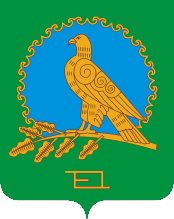 РЕСПУБЛИКА БАШКОРТОСТАНСОВЕТ СЕЛЬСКОГО ПОСЕЛЕНИЯКЫЗЫЛЬСКИЙ СЕЛЬСОВЕТМУНИЦИПАЛЬНОГО РАЙОНААЛЬШЕЕВСКИЙ РАЙОН(КЫЗЫЛЬСКИЙ СЕЛЬСОВЕТАЛЬШЕЕВСКОГО  РАЙОНАРЕСПУБЛИКИ БАШКОРТОСТАН)